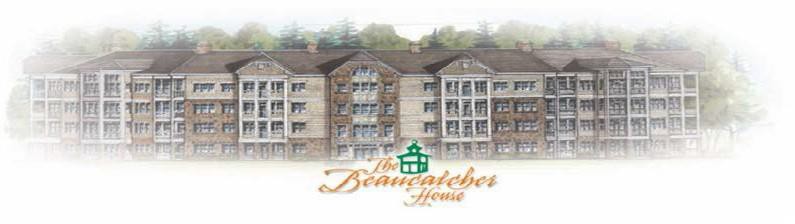 BEAUCATCHER HOUSE HAPPENINGSwww.beaucatcherhouse.com	Phone: 828-333-4404December 2020 Vol. 6 Issue 12December BOD Meeting!** BOD business will be conducted by email this month.**Manager’s Hours:Monday: 9-1pm (on-site)Wednesday: 9-2pm (on-site)Friday: 9-3pm (remote)Sue Cobb can also assist after hours.828.778.2020Annual Meeting Info!                                                                        Who: OwnersWhat: Annual MeetingWhere: Virtually by way of Zoom, call in availableWhen: Thursday, December 17th @ 4:30pmWhy: Required by our governing documentsOutdoor Shed!Please be aware that this area is NOT for your dog’s use.  Our maintenance workers could not access the shed due to animal waste. 2021-2021 Parking Decals!Starting the week of December 14th, the new decals will be available.  We will be making sure that we have the correct vehicles on file and double-checking unit keys on file as well. More details will be forthcoming!   Thank You For A Mask!The Governor has now mandated this, so please, everyone – wear a mask while in the interior common elements, including the GYM! Owners: please ensure your tenants are following these state regulations as well, as violations will be sent. Homeowner Support PagePlease visit www.mycmg.com/support and check it out!  It has been revamped and is now very user friendly – bookmark it now!Happy Holidays!Goodbye 2020!  Unfortunately, we will not be able to hold a holiday party this year – but the Board wishes everyone a safe and happy holiday season.Storage Unit Fees Due                                   It is that time of year again!  Storage unit fees are due January 1st, 2021.  Late fees will be assessed by January 15th, 2021. The annual fee is $250 or $350, depending on the size of the unit.  Please email Megan @mcravener@mycmg.com if you have any questions.Gas FireplacesIf you are having difficulty igniting your fireplace, please contact Blossman Gas at 828.667.0437 to schedule a service call.  This is the owner’s responsibility, as the COA is only responsible for the gas line into the individual units.